П О С Т А Н О В Л Е Н И Е«03» февраля 2020 г.                                                                                     № 3О проведении на территории сельского поселения Новотатышлинский сельсовет муниципального района Татышлинский район Республики Башкортостан надзорно - профилактической операции «Жилище-2020»Во исполнение Федерального закона от 21 декабря 1994 г N 69-ФЗ (в ред. от 26.07.2019 г.) «О пожарной безопасности»,  Постановления Администрации муниципального района Татышлинский район Республики Башкортостан от 16.01.2020 г. №14 «О проведении на территории муниципального района Татышлинский район республики Башкортостан надзорно - профилактической операции «Жилище - 2020»  и в целях предупреждения пожаров и гибели на них людей в жилом секторе сельского поселения Новотатышлинский сельсовет:п о с т а н о в л я ю:1. Провести обучение граждан по месту их жительства мерам пожарной безопасности в быту, организовать изготовление и распространение среди населения агитационных и пропагандистских материалов (по согласованию).2. Установить в населенных пунктах баннеры (плакаты) по профилактике пожаров, в том числе происходящие по причине детской шалости с огнем.3. Установить в местах массовыми пребывания людей информационные стенды «01 сообщает».4. Провести сходы граждан  в населенных пунктах сельского поселения по вопросам пожарной безопасности (по согласованию).5. Директорам образовательных учреждений в рамках проведения уроков ОБЖ и классных часов проводить занятия с учащимися на противопожарные темы и на предмет предупреждения пожаров от детской шалости с огнем (по согласованию).6. Организовать и провести профилактическую работу в области пожарной безопасности в первую очередь в домах, где проживают неблагополучные семьи (по согласованию).       7. Организовать обобщение и анализ информации о противопожарном состоянии жилищного фонда и населенных пунктов.8. По итогам операции «Жилище - 2020» проблемные вопросы в обеспечении пожарной безопасности жилищного фонда и населенных пунктов рассмотреть на заседании администрации сельского поселения.7. Контроль за ходом исполнения данного постановления оставляю за собой.Глава сельского поселенияНовотатышлинский сельсоветмуниципального районаТатышлинский районРеспублики Башкортостан:                                                Рахимьянов Н.В.Башкортостан РеспубликаһыТәтешле районымуниципаль районыныңЯны Тәтешле ауыл Советыауыл биләмəһе хакимиəте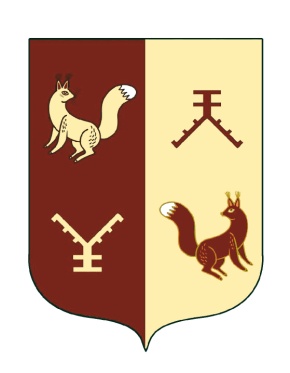 Администрация сельского поселения Новотатышлинский сельсовет муниципального района  Татышлинский район Республики  Башкортостан452838,Башкортостан  Республикаһы, Тəтешле районы, Яны Тәтешле  а., Мэктэб урамы,25тел.факс 8(34778)3-21-34novotatishl@ufamts.ru452838, Республика Башкортостан, Татышлинский район, с.Новые Татышлы,ул. Школьная, д.25тел.факс 8(34778)3-22-36novotatishl@ufamts.ru